Załącznik nr 2Szafka ze zlewem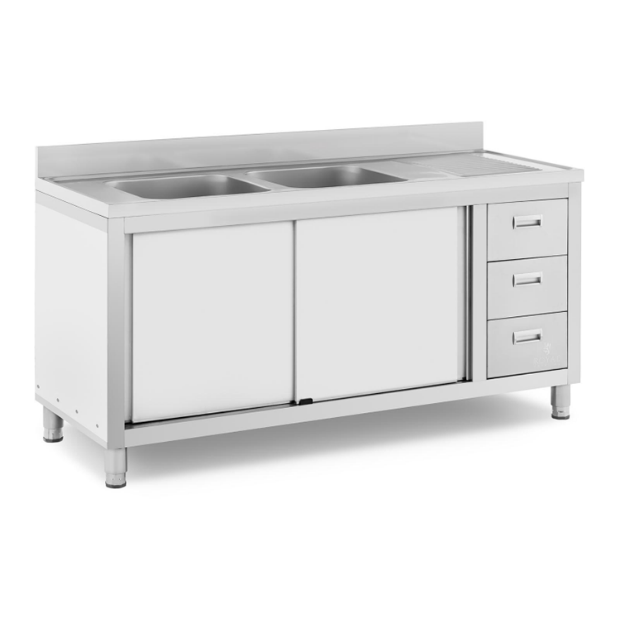 Witryna chłodnicza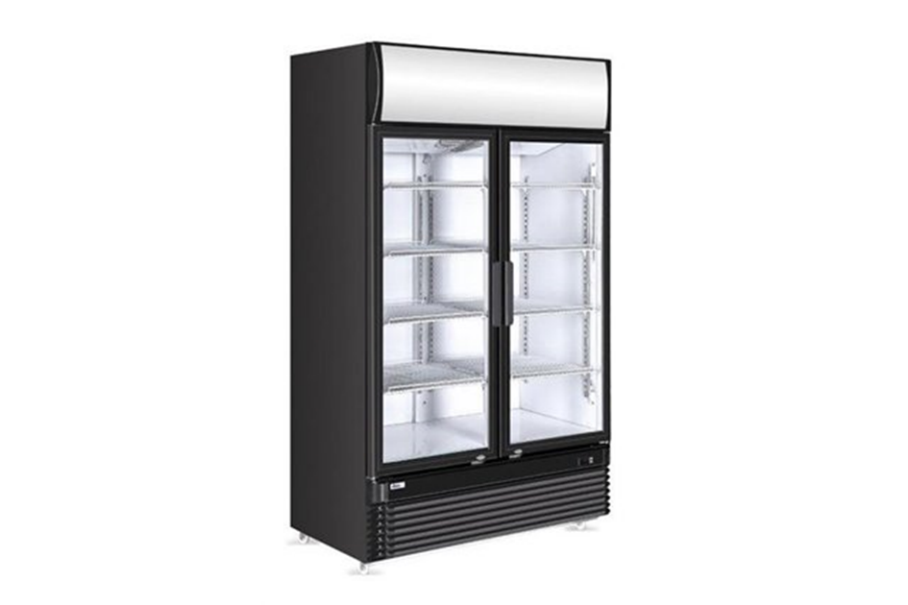 Kuchnia gazowa z piekarnikiem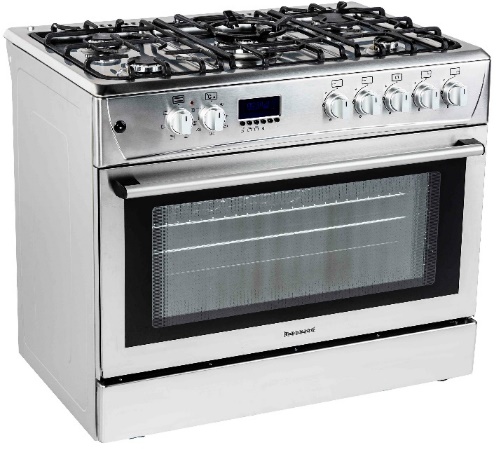 Taboret gazowy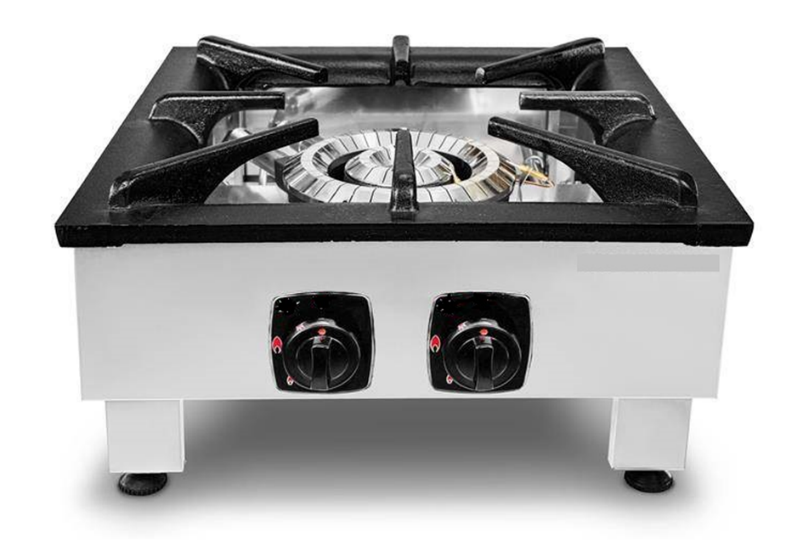 Zmywarka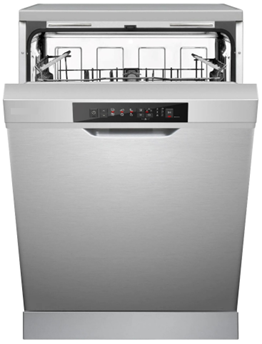 